 医  疗 广 告 审 查 证 明注：本审查证明原件须与《医疗广告成品样件》审查原件同时使用方具有效力。（注意事项见背面）                   （审查机关盖章）                                   2024年04月01日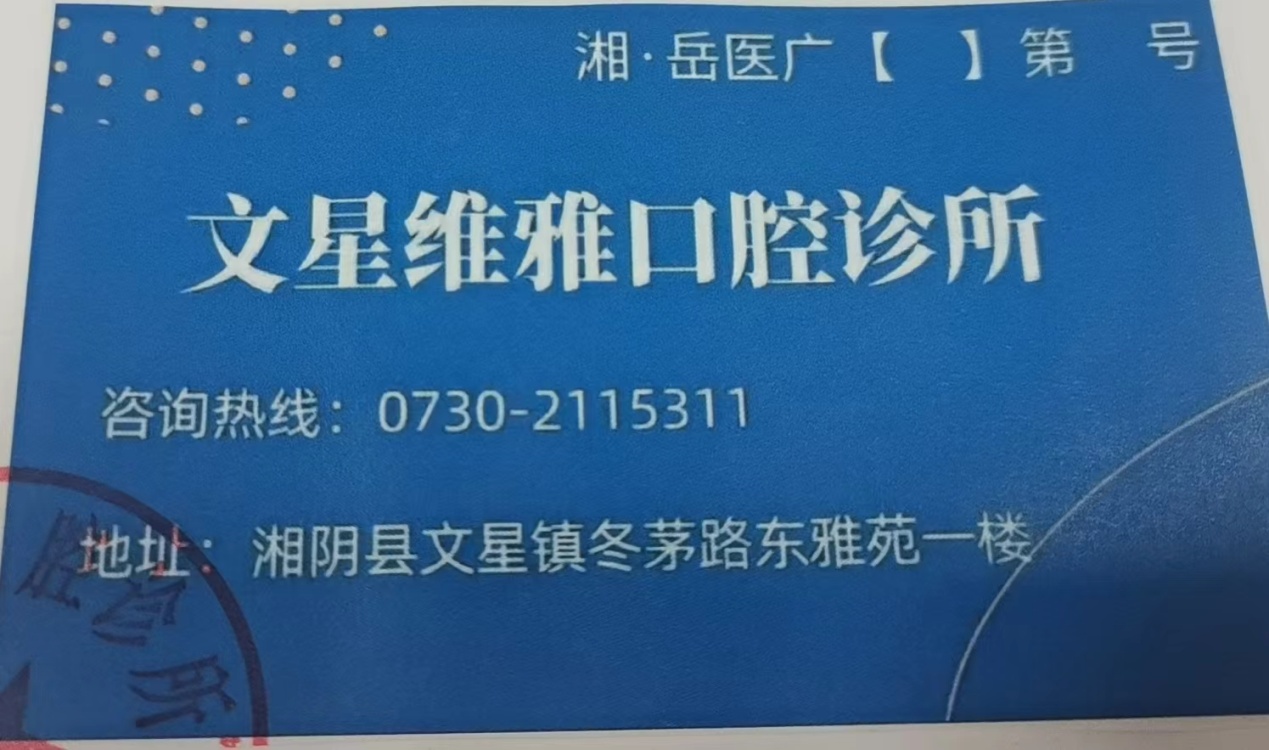 医 疗 机 构第 一 名 称文星维雅口腔诊所文星维雅口腔诊所文星维雅口腔诊所文星维雅口腔诊所文星维雅口腔诊所文星维雅口腔诊所文星维雅口腔诊所文星维雅口腔诊所文星维雅口腔诊所《医疗机构执业许可证》登记号      PDY19008W43062417D2152                            PDY19008W43062417D2152                            PDY19008W43062417D2152                            PDY19008W43062417D2152                      法 定 代 表 人       （主要负责人）            法 定 代 表 人       （主要负责人）            法 定 代 表 人       （主要负责人）                陈伯希                   陈伯希               《医疗机构执业许可证》登记号      PDY19008W43062417D2152                            PDY19008W43062417D2152                            PDY19008W43062417D2152                            PDY19008W43062417D2152                      身  份  证  号身  份  证  号身  份  证  号430902199210148058430902199210148058医疗机构地址湘阴县文星镇冬茅路东雅苑一楼湘阴县文星镇冬茅路东雅苑一楼湘阴县文星镇冬茅路东雅苑一楼湘阴县文星镇冬茅路东雅苑一楼湘阴县文星镇冬茅路东雅苑一楼湘阴县文星镇冬茅路东雅苑一楼湘阴县文星镇冬茅路东雅苑一楼湘阴县文星镇冬茅路东雅苑一楼湘阴县文星镇冬茅路东雅苑一楼所有制形式       私人       私人       私人       私人       私人医疗机构类别医疗机构类别医疗机构类别口腔诊所诊 疗 科 目口腔科  /医学影像科******口腔科  /医学影像科******口腔科  /医学影像科******口腔科  /医学影像科******口腔科  /医学影像科******口腔科  /医学影像科******口腔科  /医学影像科******口腔科  /医学影像科******口腔科  /医学影像科******床位数00接诊时间8:00-18:008:00-18:008:00-18:00联 系 电 话联 系 电 话18873026411广 告 发 布媒 体 类 别报纸、期刊、户外、印刷品、网络报纸、期刊、户外、印刷品、网络报纸、期刊、户外、印刷品、网络报纸、期刊、户外、印刷品、网络报纸、期刊、户外、印刷品、网络报纸、期刊、户外、印刷品、网络广告时长（影视、声音）广告时长（影视、声音）0秒审 查 结 论审 查 结 论按照《医疗广告管理办法》(国家工商行政管理总局、卫生部令第26号，2006年11月10日发布)的有关规定，经审查，同意发布该医疗广告（具体内容和形式以经审查同意的广告成品样件为准）。本医疗广告申请受理号：20240023号按照《医疗广告管理办法》(国家工商行政管理总局、卫生部令第26号，2006年11月10日发布)的有关规定，经审查，同意发布该医疗广告（具体内容和形式以经审查同意的广告成品样件为准）。本医疗广告申请受理号：20240023号按照《医疗广告管理办法》(国家工商行政管理总局、卫生部令第26号，2006年11月10日发布)的有关规定，经审查，同意发布该医疗广告（具体内容和形式以经审查同意的广告成品样件为准）。本医疗广告申请受理号：20240023号按照《医疗广告管理办法》(国家工商行政管理总局、卫生部令第26号，2006年11月10日发布)的有关规定，经审查，同意发布该医疗广告（具体内容和形式以经审查同意的广告成品样件为准）。本医疗广告申请受理号：20240023号按照《医疗广告管理办法》(国家工商行政管理总局、卫生部令第26号，2006年11月10日发布)的有关规定，经审查，同意发布该医疗广告（具体内容和形式以经审查同意的广告成品样件为准）。本医疗广告申请受理号：20240023号按照《医疗广告管理办法》(国家工商行政管理总局、卫生部令第26号，2006年11月10日发布)的有关规定，经审查，同意发布该医疗广告（具体内容和形式以经审查同意的广告成品样件为准）。本医疗广告申请受理号：20240023号按照《医疗广告管理办法》(国家工商行政管理总局、卫生部令第26号，2006年11月10日发布)的有关规定，经审查，同意发布该医疗广告（具体内容和形式以经审查同意的广告成品样件为准）。本医疗广告申请受理号：20240023号按照《医疗广告管理办法》(国家工商行政管理总局、卫生部令第26号，2006年11月10日发布)的有关规定，经审查，同意发布该医疗广告（具体内容和形式以经审查同意的广告成品样件为准）。本医疗广告申请受理号：20240023号本审查证明有效期:壹年（自2024年04月01日起，至2025年03月31日止）本审查证明有效期:壹年（自2024年04月01日起，至2025年03月31日止）本审查证明有效期:壹年（自2024年04月01日起，至2025年03月31日止）本审查证明有效期:壹年（自2024年04月01日起，至2025年03月31日止）本审查证明有效期:壹年（自2024年04月01日起，至2025年03月31日止）本审查证明有效期:壹年（自2024年04月01日起，至2025年03月31日止）本审查证明有效期:壹年（自2024年04月01日起，至2025年03月31日止）本审查证明有效期:壹年（自2024年04月01日起，至2025年03月31日止）本审查证明有效期:壹年（自2024年04月01日起，至2025年03月31日止）本审查证明有效期:壹年（自2024年04月01日起，至2025年03月31日止）医疗广告审查证明文号:      湘.岳医广【2024】第0401-0023号医疗广告审查证明文号:      湘.岳医广【2024】第0401-0023号医疗广告审查证明文号:      湘.岳医广【2024】第0401-0023号医疗广告审查证明文号:      湘.岳医广【2024】第0401-0023号医疗广告审查证明文号:      湘.岳医广【2024】第0401-0023号医疗广告审查证明文号:      湘.岳医广【2024】第0401-0023号医疗广告审查证明文号:      湘.岳医广【2024】第0401-0023号医疗广告审查证明文号:      湘.岳医广【2024】第0401-0023号医疗广告审查证明文号:      湘.岳医广【2024】第0401-0023号医疗广告审查证明文号:      湘.岳医广【2024】第0401-0023号